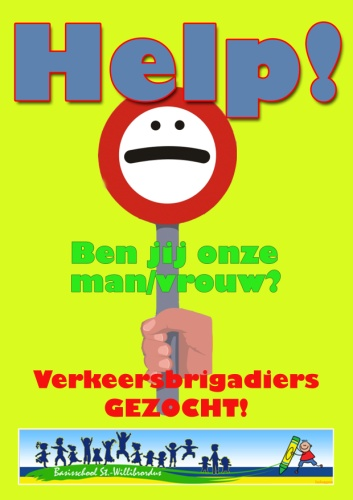 HELP HELP HELP HELP HELPBeste ouder(s)/verzorger(s)/opa’s-oma’s/familie/vrienden,Wederom doen we een oproep om meer verkeersbrigadiers te krijgen!We hebben echter al op zo veel manieren geprobeerd om brigadiers te werven en het onder de aandacht brengen bij iedereen.Als u zich nu eens massaal aanmeldt dan komt het er op neer dat je maar 1x per maand een half uurtje brigadiert op de door u gekozen dag en het levert alleen maar voordelen op!!!*uw kind is apentrots *u levert bijdrage aan de veiligheid rondom school*gezellig middagje met alle vrijwilligers*gezellig uitje met de brigadiersgroep*u kunt helpen met andere verkeersactiviteiten, fiets-/wandeluitjes van klas/school omdat u dan bevoegd bent*uw kind mag na school de juf/meester  helpen*de brigadiersgroep kan blijven bestaanDenk er daarom nog eens goed over na waarom u het niet zou doen.Opgeven/inlichtingen kan bij meester Godfried, de leerkracht van uw kind of bij IngeBorg Bouwens , coördinator van de brigadiers (wiboass@zeelandnet.nl)